VSTUPNÍ ČÁSTNázev moduluStroje a zařízení pro ošetřování a ochranu rostlinKód modulu41-m-4/AI48Typ vzděláváníOdborné vzděláváníTyp modulu(odborný) teoreticko–praktickýVyužitelnost vzdělávacího moduluKategorie dosaženého vzděláníM (EQF úroveň 4)Skupiny oborů41 - Zemědělství a lesnictvíKomplexní úlohaZákladní části postřikovačeObory vzdělání - poznámky41-41-M/01 Agropodnikání41-45-M/01 Mechanizace a službyDélka modulu (počet hodin)16Poznámka k délce moduluPlatnost modulu od30. 04. 2020Platnost modulu doVstupní předpokladyabsolvování modulu Strojní součásti v zemědělstvíJÁDRO MODULUCharakteristika moduluTento modul poskytuje žákům základní znalosti a dovednosti v oblasti mechanizačních prostředků na ošetřování a ochranu rostlin. Podstatou je osvojení znalostí a dovedností specifických činností spojených s mechanizačními prostředky určenými pro ochranu a ošetřování rostlin. Cílem je komplexně seznámit žáky s možnostmi využití různých mechanizačních prostředků při pěstování rostlin. Žáci jsou seznámení se základními agrotechnickými požadavky při pěstování rostlin, způsobem výběru vhodné mechanizace, obsluhou a praktickým využitím při prováděné pracovní operaci. Modul klade důraz na ekologické zásady a ochranu zdraví při práci.Očekávané výsledky učeníVýsledky vzdělávání z RVP:Žák:vysvětlí význam integrované ochrany rostlin;vysvětlí agrotechnické požadavky a popíše konstrukci, funkci, seřízení a obsluhu jednotlivých mechanizačních prostředků používaných při pěstování rostlin;navrhuje vhodnou skladbu strojů a zařízení pro jednotlivé technologie;obsluhuje základní mechanizační prostředky pro pěstování rostlin v provozních podmínkách;kontroluje technický stav používaných strojů a zařízení a provádí jejich údržbu a seřizování;vyčistí, konzervuje a ukládá mechanizační prostředky;zabezpečuje minimalizaci znečišťování pracovního a životního prostředí z technických zdrojů;provádí a organizuje ošetřování porostů během vegetaceOčekávané výsledky učení modulu:Popisuje význam integrované ochrany rostlinVyjmenuje hlavní mechanizačních prostředky používané při ošetřování a ochraně rostlinPopisuje konstrukci, vysvětluje význam strojů používaných při mechanickém ošetřování rostlin a chemické ochraně rostlinPosuzuje stav plodin na pozemku v různých vývojových fázích a navrhuje způsob ošetření a ochrany rostlinPřipojuje vhodný mechanizační prostředek pro ošetření a ochranu rostlin, provádí jeho agregaciObsluhuje, provádí seřízení, údržbu a kontrolu technického stavu zvoleného stroje, používá aktivně technickou dokumentaciKontroluje a uskladňuje mechanizační prostředky po ukončení pracovní operaceRespektuje ekologické normy a zásady ochrany životního prostředí.Dodržuje zásady bezpečnosti a ochrany zdraví při práciObsah vzdělávání (rozpis učiva)Integrovaná ochrana rostlinZásady integrované ochrany rostlinMechanizační prostředky na mechanické ošetření rostlin během vegetaceStroje pro vláčeníStroje pro váleníOborávačePlečkyMechanizační prostředky na ochranu rostlinPostřikovačeRosičeZmlžovačeFekální vozy a cisternyUčební činnosti žáků a strategie výukyVe výuce se doporučuje kombinovat níže uvedené metody výuky:Metody slovní:monologické metody (popis, vysvětlování, výklad),dialogické metody (rozhovor, diskuse),metody práce s učebnicí, knihou, odborným časopisem.Metody názorně demonstrační:pozorování pracovní činnosti strojů,předvádění (seřízení a obsluha strojů),demonstrace obrazů statických,projekce statická a dynamická.Metody praktické:nácvik pracovních dovedností,pracovní činnosti (práce se stroji),grafické činnosti.Žák v rámci teoretické a praktické výuky:Popisuje význam integrované ochrany rostlinŽák na základě výkladu a prezentace učitele stručně popíše význam integrované ochrany rostlinŽák na základě dotazů učitele stručně popíše zásady integrované ochrany rostlinVyjmenuje hlavní mechanizačních prostředky používané při ošetřování a ochraně rostlinŽák na základě výkladu a prezentace se postupně seznamuje s jednotlivými druhy mechanizačních prostředků používaných při ošetřování a ochraně rostlinŽák pracuje se získanými údaji od učitele a vyjmenuje základní mechanizační prostředky používané při ošetřování a ochraně rostlinŽák na základě získaných údajů rozdělí mechanizační prostředky dle jejich využití a významuPopisuje konstrukci, vysvětluje význam strojů používaných při mechanickém ošetřování rostlin a chemické ochraně rostlinŽák na základě výkladu a prezentace učitele vyjmenovává mechanizaci používanou na mechanické a chemické ošetření rostlinŽák na základě výkladu a prezentace od učitele vyjmenovává hlavní důvody ošetřování a ochrany rostlinŽák na základě dotazů od učitele vyjmenovává a popisuje základní části strojů používaných při mechanickém ošetření rostlin (brány, válce, plečky atd.)Žák na základě dotazů od učitele vyjmenovává a popisuje základní části strojů používaných při chemickém ošetření rostlin (postřikovače, rosiče, zmlžovače), zásady při aplikaci pesticidůPosuzuje stav plodin na pozemku v různých vývojových fázích a navrhuje způsob ošetření a ochrany rostlinŽák je zařazen do příslušné učební skupiny a na základě pokynů učitele vykonává praktickou činnostŽák na základě dotazů od učitele, určuje plodiny na daném pozemku, popisuje vývojové fáze u daných plodinŽák na základě získaných vědomostí navrhuje způsob ošetření u daných plodinPřipojuje vhodný mechanizační prostředek pro ošetření a ochranu rostlin, provádí jeho agregaciŽák je zařazen do příslušné učební skupiny a na základě pokynů učitele vykonává praktickou činnostŽák na základě pověření učitele a získaných údajů volí vhodný mechanizační prostředekŽák na základě získaných teoretických znalostí provádí popis stroje, určí jeho základní části, vysvětlí významŽák na základě pověření učitele provádí agregaci stroje s tažným prostředkemObsluhuje, provádí seřízení, údržbu a kontrolu technického stavu zvoleného stroje, používá aktivně technickou dokumentaciŽák je zařazen do příslušné učební skupiny a na základě pokynů učitele vykonává praktickou činnostŽák na základě dotazů od učitele popisuje zvolený technologický postup pracovní operaceŽák na základě dotazů od učitele vysvětluje výhody zvoleného technologického postupuŽák na základě získaných znalostí a pověření učitele provádí správné seřízení, údržbu a kontrolu stroje před vlastní pracovní operaci.Žák na základě vysvětlení a prezentace učitele při přípravě stroje využívá technickou dokumentaciŽák při přípravě stroje pracuje s návodem ke stroji a využívá ostatní technickou dokumentaci dodanou ke stroji, vysvětlí význam technické dokumentace při správném seřízení strojeŽák na základě pověření učitele provádí vlastní pracovní operaciŽák na základě dotazů učitele hodnotí kvalitu provedení pracovní operace, jeho kvalitativní ukazateleKontroluje a uskladňuje mechanizační prostředky po ukončení pracovní operaceŽák je zařazen do příslušné učební skupiny a na základě pokynů učitele vykonává praktickou činnostŽák samostatně prakticky provádí kontrolu a uskladnění strojů po ukončení pracovní operaceŽák na základě pověření učitele provádí uskladnění používané mechanizace a tažného prostředkuŽák na základě dotazu učitele vysvětluje možné důsledky nedodržení nebo chybného provedení uskladnění strojůRespektuje ekologické normy a zásady ochrany životního prostředí.Žák na základě dotazů učitele vysvětluje význam dodržování ekologických norem, jeho vliv na životní prostředíŽák na základě získaných znalostí vysvětluje důsledky nedodržení ekologických noremDodržuje zásady bezpečnosti a ochrany zdraví při práciŽák na základě dotazů učitele vysvětluje význam dodržování zásad BOZPŽák na základě získaných znalostí vysvětluje důsledky nedodržení zásad BOZPZařazení do učebního plánu, ročníkModul doporučujeme zařadit do třetího nebo čtvrtého ročníku.VÝSTUPNÍ ČÁSTZpůsob ověřování dosažených výsledkůPísemné a ústní zkoušeníSamostatná práce žáků: referát, projekt (doporučení, nepovinné)Praktické zkoušení zvládnutí činností při práci s mechanizací pro ošetřování a ochranu rostlinOvěřování probíhá ústně a písemně v rámci teoretické výuky ve vyučovacím předmětu zaměřeném na výuku mechanizačních prostředků (Stroje a zařízení).Hodnoceno je využívání odborné terminologie, odborná správnost odpovědí a schopnost aplikace poznatků z výuky příbuzných předmětů (Pěstování rostlin, Ekologie).V rámci výuky odborné praxe jsou ověřovány především praktické dovednosti formou praktického předvedení žáky.Důraz je kladen na odbornou správnost, samostatnost a správné seřízení a ovládání mechanizačních prostředků.Hodnoceny jsou také dovednosti organizace práce při zajišťování činností při ošetřování a ochraně daných plodinKritéria hodnoceníDoporučená literaturaNEUBAUER, K. et al.: Stroje pro rostlinnou výrobu. SZN Praha, 1989, 716 s. ISBN 80-209-0075-6.BAUER, F., SEDLÁK, P., ŠMERDA, T.: Traktory. ProfiPress, Praha, 2006, 162 s. ISBN 80-86726-15-0.ROH, J., KUMHÁLA, F., HEŘMÁNEK, P.: Stroje používané v rostlinné výrobě. ČZU Praha, 2004, 269 s. ISBN 80-213-0614-9.KUMHÁLA, F. a kol.: Zemědělská technika - Stroje a technologie pro rostlinnou výrobu. ČZU Praha, 2007, 426 s. ISBN 978-80-213-1701-7.Břečka, J a kol.: Stroje pro sklizeň pícnin a obilovin. ČZU Praha, 2001. IBSN 80 – 213 – 0738 - 2

SEDLÁK, P. a kol. Stroje pro rostlinnou výrobu: návody do cvičení. 1. vyd. Brno: Vysoká škola zemědělská, 1993. 141 s. ISBN 80-7157-071-0.RÉDL, Otta. Základy mechanizace 1: učebnice pro střední zemědělské školy. Praha: Credit, 1996. ISBN 80-901645-8-7Mechanizace zemědělství – odborný časopisPoznámkyObsahové upřesněníOV RVP - Odborné vzdělávání ve vztahu k RVPMateriál vznikl v rámci projektu Modernizace odborného vzdělávání (MOV), který byl spolufinancován z Evropských strukturálních a investičních fondů a jehož realizaci zajišťoval Národní pedagogický institut České republiky. Autorem materiálu a všech jeho částí, není-li uvedeno jinak, je Vlastimil Dluhoš. Creative Commons CC BY SA 4.0 – Uveďte původ – Zachovejte licenci 4.0 Mezinárodní.Výsledky učení – kritéria hodnoceníVýborněChvalitebněDobřeDostatečněPopisuje význam integrované ochrany rostlinŽák samostatně definuje základní  agrotechnické požadavky na ošetřování a ochranu rostlin, vysvětlí jejich význam při pěstování rostlin, vysvětlí, jak lze zajistit tyto požadavky správnou agrotechnikou, uvede příkladyŽák definuje základní  agrotechnické požadavky, vysvětlí jejich význam při pěstování rostlin, vysvětlí, jak lze zajistit tyto požadavky správnou agrotechnikouŽák definuje základní  agrotechnické požadavky, vysvětlí jejich význam při pěstování rostlinŽák s dopomocí definuje základní agrotechnické požadavky při pěstování rostlinVyjmenuje hlavní mechanizační prostředky používané při ošetřování a ochraně rostlinŽák samostatně popíše základní rozdělení mechanizačních prostředků pro ošetřování a ochranu rostlin, vyjmenuje základní stroje pro mechanické a chemické ošetření rostlin, uvede příklady použitíŽák popíše základní rozdělení mechanizačních prostředků pro ošetřování a ochranu rostlin, vyjmenuje základní stroje pro mechanické a chemické ošetření rostlinŽák popíše základní rozdělení mechanizačních prostředků pro ošetřování a ochranu rostlin, vyjmenuje a s dopomocí základní stroje pro mechanické a chemické ošetření rostlinŽák s dopomocí popíše základní rozdělení mechanizačních prostředků pro ošetřování a ochranu rostlinPopisuje konstrukci, vysvětluje význam strojů používaných při mechanickém ošetřování a chemické ochraně rostlinŽák samostatně popíše konstrukci a složení jednotlivých strojů na ošetřování a ochranu rostlin, vysvětlí význam jednotlivých stojů a jejich využití, uvede příkladyŽák popíše konstrukci a složení jednotlivých strojů na ošetřování a ochranu rostlin, vysvětlí význam jednotlivých strojů a jejich využitíŽák popíše konstrukci a složení jednotlivých strojů na ošetřování a ochranu rostlin, s dopomocí vysvětlí význam jednotlivých strojů a jejich využitíŽák s dopomocí popíše konstrukci a složení jednotlivých strojů na ošetřování a ochranu rostlinPosuzuje stav plodin na pozemku v různých vývojových fázích a navrhuje technologický postup ošetření a ochrany rostlinŽák samostatně rozpozná pěstované rostliny na pozemku,prakticky určí vývojová stádia pěstovaných rostlin,navrhne správný technologický postup při ošetřování a ochraně rostlinyŽák rozpozná pěstované rostliny na pozemku,prakticky určí vývojová stádia pěstovaných rostlin,s dopomocí navrhne správný technologický postup při ošetřování a ochraně rostlinyŽák rozpozná pěstované rostliny na pozemku,s dopomocí navrhne správný technologický postup při ošetřování a ochraně rostlinyŽák s dopomocí rozpozná pěstované rostliny na pozemku, s dopomocínavrhne správný technologický postup při ošetřování a ochraně rostlinyPřipojuje vhodný mechanizační prostředek pro ošetření a ochranu rostlin, provádí jeho agregaciŽák samostatně správně zvolí vhodný stroj pro navrženou pracovní operaci, tažný prostředek a prakticky samostatně provede agregaci zvoleného pracovního stroje s tažným prostředkemŽák správně zvolí vhodný stroj pro navrženou pracovní operaci, tažný prostředek a prakticky provede agregaci zvoleného pracovního stroje s tažným prostředkemŽák s dopomocí správně zvolí vhodný stroj pro navrženou pracovní operaci, tažný prostředek a prakticky provede agregaci zvoleného pracovního stroje s tažným prostředkemŽák s dopomocí správně zvolí vhodný stroj pro navrženou pracovní operaci, prakticky s dopomocí provede agregaci zvoleného pracovního stroje s tažným prostředkemObsluhuje, provádí seřízení, údržbu a kontrolu technického stavu zvoleného stroje, používá aktivně technickou dokumentaciŽák samostatně navrhne a popíše zvolený technologický postup, samostatně prakticky předvede obsluhu stroje pro ošetřování a ochranu rostlin u zvolených rostlin, je schopen samostatně popsat kvalitativní ukazatele pracovní operace,
			správně využívá technickou dokumentaci při práci se strojemŽák navrhne a popíše zvolený technologický postup, prakticky předvede obsluhu stroje pro ošetřování a ochranu rostlin u zvolených rostlin, je schopen popsat kvalitativní ukazatele pracovní operace, správně využívá technickou dokumentaci při práci se strojemŽák navrhne a popíše zvolený technologický postup, prakticky předvede obsluhu stroje pro ošetřování a ochranu rostlin u zvolených rostlinŽák s dopomocí navrhne a popíše zvolený technologický postup, s dopomocí prakticky předvede obsluhu stroje pro ošetřování a ochranu rostlin u zvolených rostlin, je schopen popsat kvalitativní ukazatele pracovní operaceKontroluje a uskladňuje mechanizační prostředky po ukončení pracovníŽák samostatně prakticky provádí kontrolu a uskladnění strojů po ukončení pracovní operace, umí samostatně posoudit důsledky nedodržení této operace, při zjištění nedostatku je schopen samostatně reagovatŽák samostatně prakticky provádí kontrolu a uskladnění strojů po ukončení pracovní operace, umí posoudit důsledky nedodržení této operaceŽák s dopomocí prakticky provádí kontrolu a uskladnění strojů po ukončení pracovní operace, umí s dopomocí posoudit důsledky nedodržení této operŽák s dopomocí prakticky provádí kontrolu a uskladnění strojů po ukončení pracovní operaceRespektuje ekologické normy a zásady ochrany životního prostředíŽák samostatně uplatňuje ekologické normy v praxi, zná následky nedodržení těchto noremŽák s dopomocí uplatňuje ekologické normy v praxi, zná následky nedodržení těchto noremŽák s dopomocí uplatňuje ekologické normy v praxi, s pomocí zná následky nedodržení těchto noremŽák s pomocí uplatňuje ekologické normy v praxiDodržuje zásady bezpečnosti a ochrany zdraví při práciŽák samostatně uplatňuje zásady bezpečnosti a ochrany zdraví při práci a předchází pracovním úrazům a nemocem z povolání, zná následky nedodržení těchto noremŽák s dopomocí uplatňuje zásady bezpečnosti a ochrany zdraví při práci a předchází pracovním úrazům a nemocem z povolání, zná následky nedodržení těchto noremŽák s dopomocí uplatňuje zásady bezpečnosti a ochrany zdraví při práci a předchází pracovním úrazům a nemocem z povolání, s dopomocí zná následky nedodržení těchto noremŽák s dopomocí uplatňuje zásady bezpečnosti a ochrany zdraví při práci a předchází pracovním úrazům a nemocem z povolání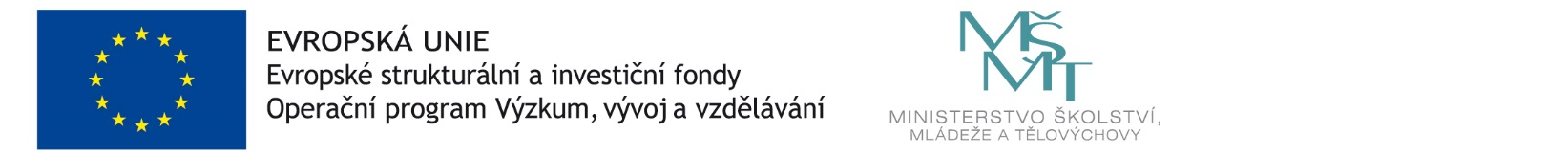 